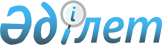 О корректировке базовых ставок земельного налога по Мактааральскому району
					
			Утративший силу
			
			
		
					Решение Мактааральского районного маслихата Южно-Казахстанской области от 27 июня 2013 года № 17-100-V. Зарегистрировано Департаментом юстиции Южно-Казахстанской области 26 июля 2013 года № 2342. Утратило силу решением Мактааральского районного маслихата Южно-Казахстанской области от 24 июня 2015 года № 45-284-V      Сноска. Утратило силу решением Мактааральского районного маслихата Южно-Казахстанской области от 24.06.2015 № 45-284-V.

      В соответствии с пунктом 1 статьи 387 Кодекса Республики Казахстан от 10 декабря 2008 года «О налогах и других обязательных платежах в бюджет» (Налоговый кодекс) и подпунктом 15) пункта 1 статьи 6 Закона Республики Казахстан от 23 января 2001 года «О местном государственном управлении и самоуправлении в Республике Казахстан» Мактааральский районный маслихат РЕШИЛ:



      1. На основании решения Мактааральского районного маслихата от 29 марта 2013 года № 15-79-V «О схеме зонирования земель в населенных пунктах Мактааральского района» (зарегистрировано в Реестре государственной регистрации нормативных правовых актов за № 2279), повысить базовые ставки земельного налога, установленные статьями 378, 379, 381, 383 Кодекса Республики Казахстан от 10 декабря 2008 года «О налогах и других обязательных платежах в бюджет» (Налоговый кодекс) для земель, находящихся:

      в зонах 1, 2, 3 населенных пунктов за исключением земель, выделенных (отведенных) под автостоянки (паркинги) и автозаправочные станции на 50 процентов.



      2. Настоящее решение вводится в действие по истечении десяти календарных дней после дня его первого официального опубликования.

      

      Председатель сессии районного маслихата    Б. Жуманов

      

      Секретарь районного маслихата              О. Дандибаев
					© 2012. РГП на ПХВ «Институт законодательства и правовой информации Республики Казахстан» Министерства юстиции Республики Казахстан
				